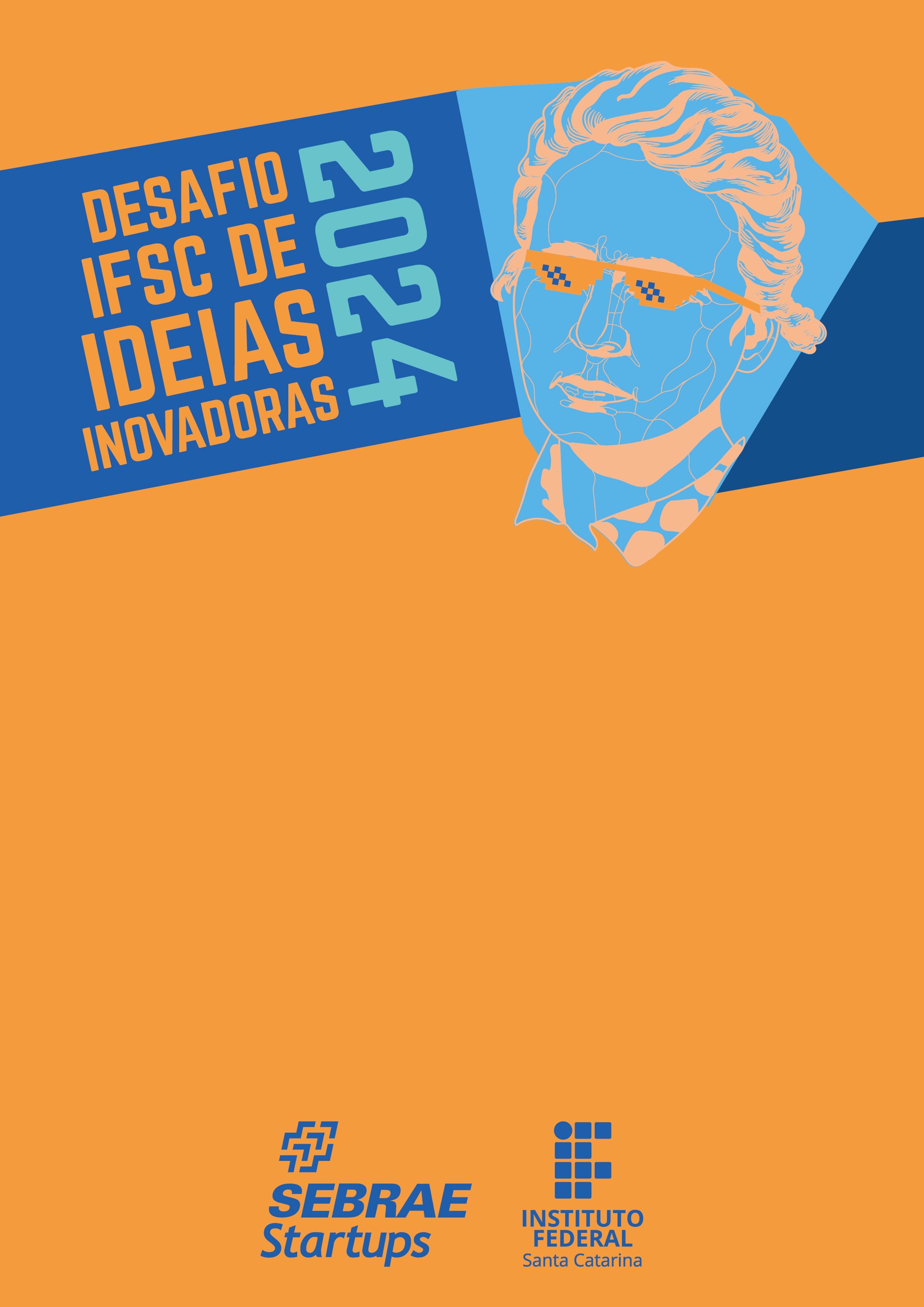 DESAFIO IFSC DE IDEIAS INOVADORAS 2024(Cole aqui a figura do Quadro Canvas. Não altere a orientação desta página. Remova este texto entre parênteses)ORIENTAÇÕESO presente formulário deverá ser utilizado pelas equipes participantes do Desafio IFSC de Ideias Inovadoras 2024 para entregar o seu Modelo de Negócios à Comissão Organizadora, sendo um item indispensável para a pontuação na 2ª Fase, conforme previsto no Regulamento desta competição. Após preenchido, este formulário deverá ser salvo num arquivo em formato PDF e enviado para o e-mail inovacao@ifsc.edu.br no prazo estabelecido no Calendário de Execução do Desafio IFSC.Este formulário, construído com base na Cartilha de Quadro de Modelo de Negócios do SEBRAE, está organizado em três seções e deverá ser preenchido pela equipe de acordo com as seguintes instruções:Seção 1 – Capa: a equipe deverá informar, nos campos indicados, o título da ideia inovadora, o nome da equipe e o nome dos integrantes e do mentor da equipe. Os nomes dos integrantes da equipe podem ser abreviados se necessário.Seção 2 – Descrição do Modelo de Negócios: a equipe deverá preencher, nos campos indicados, a descrição de cada um dos nove blocos que compõem o Modelo de Negócios, de acordo com a metodologia Canvas. Não há limite de texto para a descrição de cada um dos blocos, mas toda a seção não poderá ultrapassar duas páginas.Seção 3 – Quadro Canvas: a equipe deverá elaborar um quadro Canvas e inseri-lo na forma de figura na última página deste formulário. A imagem poderá, caso necessário, ser redimensionada ou ser rotacionada de forma a ocupar toda a área cinza da última página deste formulário. As equipes são livres para escolher a melhor forma de elaboração e apresentação do quadro Canvas, podendo ser, por exemplo: uma foto de um quadro Canvas elaborado na forma de um pôster, preenchido a caneta ou com post-its; elaborado com alguma ferramenta computacional de edição gráfica; elaborado em sites na internet que oferecem ferramentas específicas para elaboração de quadro Canvas, entre outras formas. Porém, a equipe deve se preocupar de forma a garantir que a figura do quadro Canvas seja legível.Importante: Este formulário deverá conter no máximo 4 páginas, sendo: uma página para a seção 1, uma ou duas páginas para seção 2 e uma página para a seção 3. A equipe não poderá alterar a formatação deste formulário (tipo de fonte, tamanho da fonte, espaçamentos de parágrafos ou de bordas, tamanho da página etc), sob pena de perder pontuação no momento da avaliação. O Modelo de Negócios entregue por meio deste formulário será avaliado e pontuado com base nas regras e critérios definidos no regulamento do Desafio IFSC de Ideias Inovadoras 2024.Esta caixa de orientações deverá ser removida deste formulário antes do seu envio.O QUE VOU FAZER?Descrição da Proposta de Valor: (Aqui você definirá o valor do produto ou serviço para seus clientes. Remova este texto entre parênteses)PARA QUEM?Segmento de Clientes: (Aqui você definirá quem são os clientes que pretende atender. Remova este texto entre parênteses)Canais: (Aqui você definirá de que forma seus produtos ou serviços chegarão até os clientes. Remova este texto entre parênteses)Relacionamento de Clientes: (Aqui você definirá seu relacionamento com os clientes. Remova este teto entre parênteses)QUANTO E COMO VOU RECEBER?Fontes de Receita: (Aqui você definirá como será a entrada do dinheiro. Remova este texto entre parênteses)COMO VOU FAZER?Recursos Principais: (Aqui você definirá todos os recursos necessários para realizar sua proposta de valor. Remova este texto entre parênteses)Atividades Principais: (Aqui você relacionará as ações necessárias para a realização da proposta de valor. Remova este texto entre parênteses)Parcerias Principais: (Aqui você identificará fornecedores e parceiros para apoiar a realização da sua proposta de valor. Remova este texto entre parênteses)QUANTO VOU GASTAR?Estrutura de Custos: (Aqui você fará um levantamento do quanto gastará para a realização da proposta de valor. Remova este texto entre parênteses)